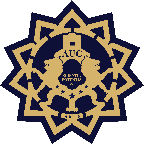 
Kıbrıs Amerikan Üniversitesi American University of Cyprus                                             Sosyal Bilimler Enstitüsü Institute of Social Sciences                                            Öğrenci Dilekçe Formu Student’s Request FormÖğrenci Bilgileri 
Student’s InformationÖğrenci Bilgileri 
Student’s InformationÖğrenci Bilgileri 
Student’s InformationAd Soyad Name  Surname:Ad Soyad Name  Surname:Ad Soyad Name  Surname:Öğrenci No. Student’s ID No.:Öğrenci No. Student’s ID No.:Program Program:Telefon No. Phone No.:Telefon No. Phone No.:E-Posta E-mail:Dilekçenin İçeriği  Content  of the Request:Dilekçenin İçeriği  Content  of the Request:Tarih Date:Öğrenci Adı, Soyadı ve İmzası 
Student’s Name Surname and Signature:Tez Yürütücüsü veya Danışman isim, soyisim ve imzası Thesis supervisor or Advisor’s  Name Surname and Signature:
Enstitü Kararı Decision of the Institute:


                                                                                                                                                   

                                                                                                                                                                                                   İmza Signature